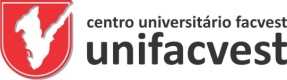 CENTRO UNIVERSITÁRIO FACVEST-UNIFACVESTINICIAÇÃO CIENTÍFICA (pesquisa) 2019/2020/2021Projeto(s) Social(is) com Visão Educativa/ExtensãoANEXO 3EXTENSÃO PARA CURSOS PRESENCIAIS E EAD UNIFACVEST.CENTRO UNIVERSITÁRIO FACVEST-UNIFACVESTINICIAÇÃO CIENTÍFICA (pesquisa) 2020/2021RESUMO para Cadastramento UNIEDU/2020, Cadastramento PIBIC-UNIFACVEST, Cadastramento Projetos de Iniciação Científica e Extensão para Cursos Presenciais e EAD UNIFACVEST.COVID 19: PANDEMIA DE CORONAVÍRUS______________________________________________________GEOVANI BROERINGREITORCENTRO UNIVERSITÁRIO FACVEST-UNIFACVESTLocal e Data: 10 DE MARÇO DE 2020______________________________________________________RENATO RODRIGUESPRÓ-REITOR DE PESQUISA E EXTENSÃOCENTRO UNIVERSITÁRIO FACVEST-UNIFACVESTLocal e Data: 10 DE MARÇO DE 2020______________________________________________________ROBERTO LOPES DA FONSECAPRÓ-REITOR ACADÊMICOCENTRO UNIVERSITÁRIO FACVEST-UNIFACVESTLocal e Data: 10 DE MARÇO DE 2020O AQUECIMENTO GLOBAL E AS SUAS MANIFESTAÇÕES NA REGIÃO SERRANA CATARINENSE______________________________________________________GEOVANI BROERINGREITORCENTRO UNIVERSITÁRIO FACVEST-UNIFACVESTLocal e Data: 06 DE NOVEMBRO DE 2019______________________________________________________RENATO RODRIGUESPRÓ-REITOR DE PESQUISA E EXTENSÃOCENTRO UNIVERSITÁRIO FACVEST-UNIFACVESTLocal e Data: 06 DE NOVEMBRO DE 2019______________________________________________________ROBERTO LOPES DA FONSECAPRÓ-REITOR ACADÊMICOCENTRO UNIVERSITÁRIO FACVEST-UNIFACVESTLocal e Data: 06 DE NOVEMBRO DE 2019CENTRO UNIVERSITÁRIO FACVEST-UNIFACVESTINICIAÇÃO CIENTÍFICA (pesquisa) 2019/2020/2021Projeto(s) Social(is) com Visão Educativa/ExtensãoRESUMO para Cadastramento UNIEDU/2020/21, RESUMO para Cadastramento UNIEDU/2020/21, Cadastramento PIBIC-UNIFACVEST, Cadastramento Projetos de Iniciação Científica e Extensão para Cursos Presenciais e EAD UNIFACVEST.A ABORDAGEM DA TEMÁTICA AMBIENTAL DENTRO DA DISCIPLINA DE GEOGRAFIA NO ENSINO DE CURSOS TÉCNICOS NA ÁREA DE AGRONOMIA______________________________________________________GEOVANI BROERINGREITORCENTRO UNIVERSITÁRIO FACVEST-UNIFACVESTLocal e Data: 06 DE NOVEMBRO DE 2019______________________________________________________RENATO RODRIGUESPRÓ-REITOR DE PESQUISA E EXTENSÃOCENTRO UNIVERSITÁRIO FACVEST-UNIFACVESTLocal e Data: 06 DE NOVEMBRO DE 2019______________________________________________________ROBERTO LOPES DA FONSECAPRÓ-REITOR ACADÊMICOCENTRO UNIVERSITÁRIO FACVEST-UNIFACVESTLocal e Data: 06 DE NOVEMBRO DE 2019CENTRO UNIVERSITÁRIO FACVEST-UNIFACVESTINICIAÇÃO CIENTÍFICA (pesquisa) 2019/2020/2021Projeto(s) Social(is) com Visão Educativa/ExtensãoRESUMO para Cadastramento UNIEDU/2020/21, RESUMO para Cadastramento UNIEDU/2020/21, Cadastramento PIBIC-UNIFACVEST, Cadastramento Projetos de Iniciação Científica e Extensão para Cursos Presenciais e EAD UNIFACVEST.VIVENCIANDO O AMBIENTE DA ESCOLA JOVEM ADULTO - EJA______________________________________________________GEOVANI BROERINGREITORCENTRO UNIVERSITÁRIO FACVEST-UNIFACVESTLocal e Data: 06 DE NOVEMBRO DE 2019______________________________________________________RENATO RODRIGUESPRÓ-REITOR DE PESQUISA E EXTENSÃOCENTRO UNIVERSITÁRIO FACVEST-UNIFACVESTLocal e Data: 06 DE NOVEMBRO DE 2019______________________________________________________ROBERTO LOPES DA FONSECAPRÓ-REITOR ACADÊMICOCENTRO UNIVERSITÁRIO FACVEST-UNIFACVESTLocal e Data: 06 DE NOVEMBRO DE 2019CENTRO UNIVERSITÁRIO FACVEST-UNIFACVESTINICIAÇÃO CIENTÍFICA (pesquisa) 2019/2020/2021Projeto(s) Social(is) com Visão Educativa/ExtensãoRESUMO para Cadastramento UNIEDU/2020/21, RESUMO para Cadastramento UNIEDU/2020/21, Cadastramento PIBIC-UNIFACVEST, Cadastramento Projetos de Iniciação Científica e Extensão para Cursos Presenciais e EAD UNIFACVEST.APOIO PEDAGÓGICO AOS PROFESSORES DE ESTUDANTES MATRICULADOS NO EJA - ESCOLA DE JOVENS E ADULTO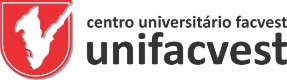 CENTRO UNIVERSITÁRIO FACVEST-UNIFACVESTProjeto(s) Social(is) com Visão Educativa/ExtensãoRESUMO para Cadastramento UNIEDU/2020/21, RESUMO para Cadastramento UNIEDU/2020/21, Cadastramento PIBIC-UNIFACVEST, Cadastramento Projetos de Iniciação Científica e Extensão UNIFACVEST.PROJETO CIDADANIA: VALORES NO PROCESSO EDUCATIVO______________________________________________________GEOVANI BROERINGREITORCENTRO UNIVERSITÁRIO FACVEST-UNIFACVESTLocal e Data: 06 DE NOVEMBRO DE 2019______________________________________________________RENATO RODRIGUESPRÓ-REITOR DE PESQUISA E EXTENSÃOCENTRO UNIVERSITÁRIO FACVEST-UNIFACVESTLocal e Data: 06 DE NOVEMBRO DE 2019______________________________________________________ROBERTO LOPES DA FONSECAPRÓ-REITOR ACADÊMICOCENTRO UNIVERSITÁRIO FACVEST-UNIFACVESTLocal e Data: 06 DE NOVEMBRO DE 2019Nome da Mantenedora: SOCIEDADE EDUCACIONAL NOSSA SENHORA AUXILIADORA-SENSALNome da IES: CENTRO UNIVERSITÁRIO FACVEST-UNIFACVESTCampus(Campi): LAGES-SCUnidade(s) Vinculada(s): FACVEST-UNIFACVESTPolo(s) EaD: FACVEST-UNIFACVESTÁrea de Conhecimento: 90000005- MULTIDISCIPLINAR.Objetivo Geral: Atividades de extensão pela Web para Entender a doença no Brasil e no mundo (o tema pode ser delimitado para regiões: município, estado, nação e mundo)Objetivo(s) Específico(s): Extensão na Web, palestras educativas e webinários, para grupos de pessoas, entidades e instituições informando como a doença progride e quais as suas implicações. (o tema pode ser delimitado para regiões: município, estado, nação e mundo)Justificativa: A busca do entendimento relativo a doença do COVID19 e as suas implicações em um período de muitas incertezas e dúvidas. Entender através da extensão, informar,  qual a responsabilidade que as pessoas, instituições e entidades têm na contemporaneidade. As extensões sobre COVID-19, são importantes para compreendermos qual a nossa responsabilidade. Quais as transformações que passamos e quais as dependências que podemos criar. O estudo dos fenômenos que surgem com o COVID-19 é fundamental para a transformação de nossa relação de senso comum para o conhecimento científico, homologado pela acadêmica. Entender os caminhos científicos apresentados na Web, para solucionarmos a pandemia do coronavírus. Metodologia: Ações de extensão relacionada ao COVID-19. Verificar estudos, conceitos, que nos ajudem a achar alternativas para compreender e interpretar sobre as consequências do COVID19 na nossa sociedade. Pesquisa em espaços confiáveis na Web, propor saídas e impactar positivamente o público interno e externo da acadêmica, trazendo conforto a nossa sociedade através de ações de Extensão do Projeto de Cidadania; valores no processo educativo. UNIFACVEST.Local de realização do Projeto – (pela web): O Projeto será realizado em Lages, (o tema pode ser delimitado para regiões: município, estado, nação e mundo).OUTRAS SUGESTÕES DE EXTENSÃO: PALESTRAS PELA WEB DAS CONSEQUÊNCIAS E POSSÍVEIS CENÁRIOS DO COVID-19 NA CONTEMPORANEIDADE;PALESTRAS PELA WEB SOBRE O DESENVOLVIMENTO LOCAL E O COVID-19;PALESTRAS PELA WEB SOBRE O TURISMO EM LAGES E NO BRASIL E SEUS EFEITOS EM ÉPOCA DE PANDEMIA;WEBINÁRIO DAS A GRATUIDADE DE CONSLUTORIA PARA OS NEGÓCIOS; WEBINÁRIO E A CRISE DO CONAVÍRUS E OS DIREITOS PRINCIPAIS DE RESPONSABILIDADES CONTRATUAIS NAS RELAÇÕES DE EMPRESAS E PRESTAÇÃO DE SERVIÇO;WEBINÁRIO E A SAÚDE BUCAL E O CORONAVÍRUS: MUITO A FRENTE DO CONSULTÓRIO;WEBINÁRIO DAS SITUAÇÕES PSICOSSOCIAIS E A QUARENTENA DO COVID-19;WEBINÁRIO DO ISOLAMENTO SOCIAL E A SAÚDE MENTAL, O QUE PODEMOS APRENDER COM O COVID-19;WEBINÁRIO DOS PROFISSIONAIS DE EDUCAÇÃ, A PSICOTERAPIA E A SAÚDE MENTAL DURANTE A PANDEMIA;WEBINÁRIO DAS QUESTÕES NUTRICIONAIS ADVINDAS DO ISOLAMENTEO SOCIAL PROVOCADAS PELO COVID-19;WEBINÁRIO E O SER HUMANO E AS RESTRIÇÕES DE CONVIVIO SOCIAL: QUAIS AS APRENDIZAGENS; WEBINÁRIO SOBRE OS EPIs - EQUIPAMENTOS DE PROTEÇÃO INDIVIDUAL E OS CUIDADOS E PREVENÇÃO DA SAÚDE NO CENÁRIO DO COVID-19;WEBINÁRIO DA SAÚDE E OS CUIDADOS PREVENTIVOS COM O COVID-19;WEBINÁRIO DOS PACIENTES HOSPITALIZADOS COM O COVID-19 E OS CRITÉRIOS HEMATOLÓGICOS E BIOQUÍMICOS;WEBINÁRIO DAS TRANSFORMAÇÕES NO COTIDIANO DE PROFESSORES E ALUNOS COM O COVID-19: rotinas vivências e conflitos;WEBINÁRIO DA CULTURA EM TEMPOS DE COVID-19;WEBINÁRIO DAS MEDIDAS GOVERNAMENTAIS E OS CONTRATOS DE TRABALHO;WEBINÁRIO DO COVID-19, ISOLAMENTO E A EDUCAÇÃO DOWN;WEBINÁRIO DA ENFERMAGEM E O COVID-19;WEBINÁRIO ENTENDENDO A SOCIEDADE E OS SERVIÇÕS DE SAÚDE NO BRASIL ESTÃO PREPARADOS PARA O COVID-19;WEBINÁRIO DO AUXÍLIO DA PSICOLOGIA NA PANDEMIA DO COVID-19;WEBINÁRIO DAS INTERFERÊNCIAS E RECUPERAÇÕES DE INFORMAÇÕES NA WEB EM TEMPOS DE COVID-19;WEBINÁRIO DO ISOLAMENTO DOS IDOSOS: RANÇOS E AVANÇOS EM RELAÇÃO AO COVID-19;WEBINÁRIO DAS CIDADES E AS PERIFERIAS DA NOSSA REGIÃO E A DISSEMINAÇÃO DE DOENÇAS E DO COVID-19: ESTATÍSTICAS DE SALUBRIDADE;WEBINÁRIO DA DIVULGAÇÃO CIDENTÍFICA E A CERTIFICAÇÃO AVALIATIVA DAS INFORMAÇÕES SOBRE O COVID-19;WEBINÁRIO DAS FERRAMENTAS DE INTERVENÇÕES DIGITAIS UTILIZADAS PELA PSICOLOGIA EM ÉPOCA DE PANDEMIA;WEBINÁRIO DA INFECÇÃO DO COVID-19 E A DESCRIÇÃO COM A VITAMINA D;WEBINÁRIO DAS EMPRESAS PEQUENAS E MICRO E A INCLUSÃO DIGITAL FRENTE AO COVID-19;WEBINÁRIO DO VÍRUS COVID-19 E O SANEAMENTO DAS CIDADES PARA A PREVENÇÃO;WEBINÁRIO DA PANDEMIA E AS CONSEQUÊNCIAS DO ISOLAMENTO SOCIAL;WEBINÁRIO DO DESEMPENHO FÍSICO  NA MELHOR IDADE E O COVID-19;WEBINÁRIO DAS AÇÕES EMPRESARIAIS, PARADIGMAS DE GESTÃO EM ÉPOCA DE COVID-19;WEBINÁRIO DO AGENDAMENTO VOLUNTÁRIO POR APLICATIVO E A PANDEMIA;WEBINÁRIO DAS SOLUÇÕES DE SUPORTE EMERGENCIAL PARA NEGÓCIOS LOCAIS NA LUTA CONTRA O COVID-19;WEBINÁRIO DOS ALVOS TERAPÊUTICOS DE ENTENDIMENTO DOS MECANISMOS MOLECULARES E FISIOLÓGICOS DO CORONAVÍRUS;WEBINÁRIO DAS DIFICULDADES E CONFRONTOS ENCARADOS POR EQUIPES DE ENFERMAGEM NO CENÁRIO DO COVID-19;WEBINÁRIO DO COVID-19 E OS AVANÇOS E RETROCESSOS CONSTITUCIONAIS;WEBINÁRIO DAS ALTERNATIVAS ESTRUTURAIS E DE EQUIPAMENTOS APRESENTADOS PELAS ENGENHARIAS;WEBINÁRIO DA MEDICINA VETERINÁRIA E O COMBATE AO COVID-19;WEBINÁRIO DOS ESPAÇOS PÚBLICOS E PRIVADOS ANALISADOS PELA ARQUITETURA E URBANISMO FRENTE AO COVID-19;WEBINÁRIO DA EDUCAÇÃO ONLINE E O COVID-19.Nome da Mantenedora: SOCIEDADE EDUCACIONAL NOSSA SENHORA AUXILIADORA-SENSALNome da IES: CENTRO UNIVERSITÁRIO FACVEST-UNIFACVESTCampus(Campi): LAGES-SCUnidade(s) Vinculada(s): FACVEST-UNIFACVESTPolo(s) EaD: FACVEST-UNIFACVESTÁrea de Conhecimento: GEOGRAFIAObjetivo Geral: Vivenciar as mudanças nos Indicadores climáticos, como temperatura e pluviosidade, em decorrência das mudanças climáticas na Região Serrana Catarinense.Objetivo(s) Específico(s): Levantar os dados de temperatura e de pluviosidade das últimas três décadas na Região Serrana de Santa Catarina;Visitar os órgãos públicos e privados responsáveis pela mensuração e divulgação dos dados climáticos da região; Visitar ambientes naturais e urbanos que apresentam indícios de mudanças relacionadas às Mudanças Climáticas;Apresentar um documento com propostas para a adaptação das sociedades humanas que usam e ocupam o território da Região Serrana de Santa Catarina aos efeitos do Aquecimento Global.Justificativa: O Aquecimento Global é uma realidade incontestável na atualidade, sendo discutível somente a sua origem, a qual pode ser natural ou antropogênica. Sendo assim, nenhum local do planeta está isento das consequências do aumento do efeito estufa na atmosfera do planeta. As atividades humanas contemporâneas contribuíram (e continuam a contribuir) para o aumento do efeito estufa quando alteraram o ciclo do carbono, removendo este elemento de reservatórios sedimentares, do solo e da biosfera e dispondo-o na atmosfera. Este processo eleva a temperatura média do planeta e altera os regimes de chuva. A elevação prevista para aproximadamente 2ºC na média da temperatura global irá provocar mudanças como: elevação do nível dos mares; variação na precipitação e evapotranspiração que atuarão na mudança da distribuição de água global. Na região serrana de Santa Catarina o bioma de Mata Atlântica de Araucária está ameaçado devido à elevação da temperatura média das latitudes subtemperadas. Com relação à epidemiologia, as doenças tropicais terão sua distribuição ampliada para as regiões subtemperadas. Contudo, os efeitos do aquecimento global não atingirão de forma homogênea o planeta, sendo mais certos ocorrerem nas latitudes médias e altas, onde está localizada a Região Serrana de Santa Catarina.Metodologia: Será realizado o Levantamento dos dados de temperatura e de pluviosidade das últimas três décadas na Região Serrana de Santa Catarina e visitado os órgãos públicos e privados responsáveis pela mensuração e divulgação dos dados climáticos da região. Além disso, ocorrerão visitas aos ambientes naturais e urbanos que apresentam indícios de mudanças relacionadas às Mudanças Climáticas. Por fim, será apresentado um documento com propostas para a adaptação das sociedades humanas que usam e ocupam o território da Região Serrana de Santa Catarina aos efeitos do Aquecimento Global.Local de realização do Projeto: Áreas rurais e urbanas da Região Serrana CatarinenseNome da Mantenedora: SOCIEDADE EDUCACIONAL NOSSA SENHORA AUXILIADORA-SENSALNome da IES: CENTRO UNIVERSITÁRIO FACVEST-UNIFACVESTCampus(Campi): LAGES-SCUnidade(s) Vinculada(s): FACVEST-UNIFACVESTPolo(s) EaD: FACVEST-UNIFACVESTÁrea de Conhecimento: GEOGRAFIAObjetivo Geral: Vivenciar o ensino-aprendizagem de temas relacionados ao Meio Ambiente nos cursos técnicos de Agronomia.Objetivo(s) Específico(s): Verificar a frequência da abordagem do tema ambiental pelos professores de Geografia;Verificar o conteúdo abordado do tema ambiental pelos professores de Geografia;Verificar como é abordado o tema ambiental pelos professores de Geografia.Justificativa: A revolução Industrial iniciada entre os séculos XVIII e XIX contribuiu enormemente para a melhoria das condições de vida da humanidade, principalmente a partir dos anos de 1950. Porém, foi também nesta segunda metade do século XX que se iniciaram os movimentos ambientalistas em decorrência dos impactos ambientais gerados por essa mesma revolução. O consumo desenfreado dos recursos naturais bem como o desperdício de matérias-primas e a produção de lixo, resultados do atual modo de vida, passaram a produzir um quadro de insustentabilidade para um futuro próximo. Neste cenário, tornou-se imprescíndivel a busca de políticas de desenvolvimento socioeconômico mais comprometidas com um modelo de vida sustentável, que respeite os limites ambientais e que leve em conta as necessidades e possibilidades das gerações futuras. A escola passou a ser um lugar privilegiado para se discutir as questões ambientais, pois tais questões contribuem para diversos aspectos do processo ensino/aprendizagem, apresentando elementos relativos aos conteúdos, englobando disciplinas variadas, tais como Ciências, Geografia, História, condutas e atitudes, que vão desde práticas de higiene e saúde até respeito ao colega e a si mesmo; elementos relativos à política, cidadania e ética, permitindo o desenvolvimento de cidadãos conscientes e críticos (MANZANO E DINIZ, 2003). Os professores de geografia foram desafiados a ampliar o escopo relacionado ao conceito de meio ambiente na geografia, incluindo neste o enfoque ecológico, além dos aspectos sociais e físicos já tradicionalmente tratados. Desta forma, o desafio desta nova fase da Educação sobre o meio ambiente, a Educação Ambiental, deve ter como procedimento de construção de conhecimentos a investigação dos aspectos sociais relacionados à preservação ambiental, e a formação da consciência ambiental a partir do entendimento das dinâmicas ecológicas do planeta.Metodologia:Será realizado um acompanhamento das aulas de geografia com temática ambiental em cursos técnicos em Agronomia, com a preocupação da obtenção de dados qualitativos do conteúdo e aas condições de ensino-aprendizagem. Os estudantes extensionistas deverão buscar responder as seguintes perguntas após o acompanhamento das aulas: 1) Você costuma abordar o tema meio ambiente nas suas aulas? 2) O que você aborda? 3) Como você aborda? Serão mensurados os temas mais abordados que serão classificados nas seguintes categorias: Aspectos Constitutivos; Aspectos Destrutivos; Atitudes; Relacionados à Saúde; e Aspectos Sociais. Local de realização do Projeto: Escolas Técnicas de Agronomia da Região Serrana Catarinense.Nome da Mantenedora: SOCIEDADE EDUCACIONAL NOSSA SENHORA AUXILIADORA-SENSALNome da IES: CENTRO UNIVERSITÁRIO FACVEST-UNIFACVESTCampus(Campi): LAGES-SCUnidade(s) Vinculada(s): FACVEST-UNIFACVESTPolo(s) EaD: FACVEST-UNIFACVESTÁrea de Conhecimento: PEDAGOGIAObjetivo Geral: Vivenciar o ambiente de aprendizagem e colaborativo das salas de aulas nas instituições que oferecem turmas para Jovens e Adultos – EJA.Objetivo(s) Específico(s): Levantar as instituições de ensino básico e fundamental que oferecem o programa EJA;Vivenciar nas salas de aula a forma de aprendizagem e o nível de colaboração entre os alunos matriculados no EJA;Sistematizar as informações vivenciadas e produzir um relatório prático/teórico da experiência em turmas de EJA.Justificativa: O programa de Escola para Jovens e Adultos oferece uma nova oportunidade de formação para brasileiras e brasileiros que por motivo diversos não conseguiram concluir seus estudos no Ensino Básico e Fundamental. Estas pessoas como maior experiência de vida apresentam expectativas diferentes do aluno matriculado nas turmas regulares, por vislumbrar nessa oportunidade de estudo uma possibilidade real para melhoria nas condições de trabalho e vida em geral. O ambiente de sala de aula é construído por alunos com maior comprometimento individual e um nível de colaboração entre eles diferenciado. Este ambiente diferenciado é uma oportunidade singular para os estudantes de pedagogia vivenciar e analisar os determinantes deste tipo de ensino-aprendizagem.Metodologia: Levantar as instituições de ensino básico e fundamental que oferecem o programa EJA;Vivenciar nas salas de aula a forma de aprendizagem e o nível de colaboração entre os alunos matriculados no EJA;Sistematizar as informações vivenciadas e produzir um relatório prático/teórico da experiência em turmas de EJA.Local de realização do Projeto: Escolas que integram o Programa de Escola para Jovens e AdultosNome da Mantenedora: SOCIEDADE EDUCACIONAL NOSSA SENHORA AUXILIADORA-SENSALNome da IES: CENTRO UNIVERSITÁRIO FACVEST-UNIFACVESTCampus(Campi): LAGES-SCUnidade(s) Vinculada(s): FACVEST-UNIFACVESTPolo(s) EaD: FACVEST-UNIFACVESTÁrea de Conhecimento: PEDAGOGIAObjetivo Geral: Oferecer apoio pedagógico aos professores dos cursos de EJA.Objetivo(s) Específico(s): Levantar as principais dificuldades pedagógicas encontradas pelos professores do programa EJA;Vivenciar nas salas de aula a forma de ensino-aprendizagem e o nível de colaboração entre os alunos matriculados no EJA;Elaborar um relatório com propostas pedagógicas relacionadas às dificuldades encontradas pelos professores de EJA;Sistematizar as informações vivenciadas e produzir um relatório prático/teórico da experiência pedagógica em turmas de EJA.Justificativa: O programa de Escola para Jovens e Adultos oferece uma nova oportunidade de formação para brasileiras e brasileiros que por motivo diversos não conseguiram concluir seus estudos no Ensino Básico e Fundamental. Os professores dos cursos de EJA irão encontrar uma realidade muito diversa dos cursos regulares com relação ao repertório, comportamento, expectativas destes alunos jovens e adultos. Muitas vezes, sua formação acadêmica não cobriu métodos e técnicas pedagógicas que possibilitem uma boa eficiência no processo ensido-aprendizagem. A possibilidade do graduando em pedagogia experimentarem especificamente este ambiente escolar e suas demandas pedagógicas o seu aprendizado, podendo associar seu repertório teórico à prática do ensino-aprendizagem.Metodologia: Será realizado o levantamento das principais dificuldades pedagógicas encontradas pelos professores do programa EJA e vivenciado nas salas de aula a forma de ensino-aprendizagem e o nível de colaboração entre os alunos matriculados no EJA. Em seguida, será elaborado um documento com propostas pedagógicas relacionadas às dificuldades encontradas pelos professores de EJA e sistematizadas as informações vivenciadas e produzir um relatório prático/teórico da experiência pedagógica em turmas de EJA.Nome da Mantenedora: SOCIEDADE EDUCACIONAL NOSSA SENHORA AUXILIADORA-SENSALNome da IES: CENTRO UNIVERSITÁRIO FACVEST-UNIFACVESTCampus(Campi): LAGES-SCUnidade(s) Vinculada(s): FACVEST-UNIFACVESTPolo(s) EaD: FACVEST-UNIFACVESTÁrea de Conhecimento: 10000003-CIÊNCIAS EXATAS E DA TERRA, 20000006-CIÊNCIAS BIOLÓGICAS, 30000009- ENGENHARIAS, 0800002- BIOQUÍMICA, 40000001- CIÊNCIAS DA SAÚDE, 50000004- CIÊNCIAS AGRÁRIAS, 60000007- CIÊNCIAS SOCIAIS APLICADAS, 70000000- CIÊNCIAS HUMANAS,  80000002- LINGUÍSTICA, LETRAS E ARTES, 90000005- MULTIDISCIPLINAR.Objetivo Geral: Por meio de atividades planejadas e orientadas trabalhar as questões referentes aos valores e cidadania, trabalhando num ambiente de colaboração e cooperação, despertando a consciência do educador, educando e comunidade para questões fundamentais para o convívio em sociedade, analisando de forma crítica as situações vivenciadas e envolvendo-se nas atividades da escola/entidade e do seu entorno.Objetivo(s) Específico(s): Ampliar a convivência dos educandos nas suas áreas de conhecimento, desenvolvendo atividades que fortaleçam os valores do processo educativo e cidadaniaJustificativa: Valores do processo educativo e cidadania:Preocupação que devemos ter no sentido de nos tornarmos pessoas melhores. Envolvimento com atividades da escola/entidade.Que adianta fazer da vida uma sucessão de tarefas, sem um chamamento global, que inclui as tarefas, mas exige uma visão mais ampla da vida?O que deixamos de ser cada dia?O que poderíamos ser, cada dia se quiséssemos? Se estamos de acordo de que temos obrigação de sermos melhores, a crença em valores perenes se impõem. Necessidade de conciliar religião e ciência, tradição e inovação e nossas necessidades existenciais e as necessidades da sociedade, a luz de vivências e concepções dos valores do mundo atual.Esta havendo uma aceleração da mudança: relacionada ao avanço da ciência e tecnologia, explosão demográfica, comunicação de massa, ideologias em choque, conflitos mundiais, etc.Supervalorização da novidade / ser diferente.Quantidade de informação grande / Î incerteza / muitos caminhos a escolher.Dificuldades no ensino de valores: Primeira: suas próprias ideias de valor não muito claras. Relação prof x aluno depende de uma concepção de homem e de mundo. Realidade. Segunda: respeito individual do aluno dentro de um grupo / dificuldades.Terceira: sistema de ensino, destaque ao cognitivo.Como ajudar o aluno a descobrir seus próprios valores?A) figura do Prof e do mestreB) espírito de superação de cada umC) Sentido de fim, amor superior -  egoísmo, criatividade – conformismo, liberdade – coação, etc. a verdade humana é provisória.O aluno e a aprendizagem de valoresDeterminantes no comportamento moral jovem: a) a influência da família; b) da escola; c) da cultura; d) papel sexual; e) grupo ou companheiros; f) meios de comunicação de massa; g) fatores pessoais; h) influência das gerações.Parece importante estudar os valores morais dos adolescentes da nossa cultura para conhecer quais são suas crenças e consequentes modos de agir, já que deste modo poderíamos planejar, de maneira mais cuidadosa, uma educação que tenha uma função relevante de desenvolvimento “sadio” do jovem. Nos países ocidentais, a cidadania moderna se constituiu por etapas. T. H. Marshall afirma que a cidadania só é plena se dotada de todos os três tipos de direito:1. Civil: direitos inerentes à liberdade individual, liberdade de expressão e de pensamento; direito de propriedade e de conclusão de contratos; direito à justiça; que foi instituída no século 18;2. Política: direito de participação no exercício do poder político, como eleito ou eleitor, no conjunto das instituições de autoridade pública, constituída no século 19;3. Social: conjunto de direitos relativos ao bem-estar econômico e social, desde a segurança até ao direito de partilhar do nível de vida, segundo os padrões prevalecentes na sociedade, que são conquistas do século 20.Metodologia: Desenvolvimento de palestras educativas, gestão e negócios imobiliários, meio ambiente, recreio orientado, educação fiscal, horta na escola, plantas medicinais, ecofisiologia vegetal, leitura nas escolas, contação de histórias, música e teatro, estruturas ecológicas nas engenharias, construção civil solidária, engenharia mecânica, água e os seus componentes, engenharia elétrica sustentável, fertilizantes, farmácia e biomedicina no aproveitamento do óleo de cozinha, prevenção a saúde do ser humano e do animal de estimação, como fazer um currículo, orçamento familiar, direito em perspectiva-acesso à justiça pública, acompanhamento odontológico e nutricional, defesa fitossanitária, arquitetura solidária, ética e o convívio social, psicologia no cotidiano, políticas públicas  em centros de educação infantil, letramento digital  e demais atividades de conscientização de crianças e adolescentes sobre a construção de valores e cidadania em parceria com as escolas municipais, estaduais, privadas, associações de bairros e moradores e entidades filantrópicas de desenvolvimento social e educacional.Local de realização do Projeto: Escolas públicas municipais e estaduais do município, associações de bairros e de moradores de Lages, S.C, e cidades de origem dos acadêmicos, entidades religiosas, associações esportivas, conselhos comunitários, escolas privadas, entidades ambientalistas, cooperativas agrícolas e comunitárias, escolas de música e outros.